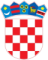       REPUBLIKA  HRVATSKASISAČKO-MOSLAVAČKA ŽUPANIJA       OSNOVNA  ŠKOLA  SUNJA      Sunja, Ljudevita Posavskog  55/AKLASA: 112-03/18-01/12URBROJ: 2176-20-01-18-20Sunja, 27.11.2018.Obavijest kandidatima o rezultatima natječaja objavljenog 6. studenoga 2018. Na 23. sjednici Školskog odbora održanoj elektronski od 22.11.2018. do 23.11.2018., ravnatelj Škole zatražio je prethodnu suglasnost za zasnivanje radnog odnosa shodno članku 114. Zakona o odgoju i obrazovanju u osnovnoj i srednjoj školi (NN 87/08, 86/09, 92/10, 105/10, 90/11, 5/12, 16/12, 86/12, 162/12, 94/13, 152/14, 7/17, 68/18).Školski odbor jednoglasno je bio suglasan s prijedlogom ravnatelja za zasnivanje radnog donosa sukladno članku 107. Zakona o odgoju i obrazovanju u osnovnoj i srednjoj školi s izabranom kandidatkinjom ANDRIJANOM KOMLJENOVIĆ koja ispunjava sve uvjete natječaja za radno mjesto pomoćnika u nastavi za učenika s teškoćama u razvoju, na određeno nepuno radno vrijeme (20 sati tjedno), najduže do kraja nastavne godine 2018./2019. Ova Obavijest objavit će se na oglasnoj ploči i na web stranici Osnovne škole Sunja te svi rokovi teku od dana objave.									Ravnatelj								  Ilija Potkonjak, dipl.uč.